HlasHlas, přesněji lidský hlas, je zvuk, vytvářený hlasivkami. V hudbě výraz hlas použito pro označení melodické linky - partu. U varhan je jako hlas označena skupina píšťal s jednou zvukovou barvou (rejstřík).Tvorba hlasu - fonaceTvorbu lidského hlasu vysvětluje tzv. teorie zdroje a filtru, která popisuje vznik hlasu ve dvou stupních.[1][2] V prvním stupni vzniká hrtanový tón modulováním proudu vzduchu vlivem kmitání hlasivek (zdroj). Ve druhém stupni je tento hrtanový tón modifikován v dutinách vokálního traktu, které působí jako rezonátor (filtr), a vzniká tím finální zvuk hlasu. Ten je potom vyzařován z úst (a někdy i z nosu) ven do prostoru. Zdrojem hlasu je výdechový proud z plic, který je modulován kmitáním hlasivek a dává tak vznik primárnímu hrtanovému tónu.[2] Hlasivky můžeme pomocí svalů přibližovat či oddalovat, kmitání ale není svalová činnost, nýbrž výsledek tlakových poměrů a elastických vlastností hlasivek. Hlasivky jsou ve fonačním postavení přiblíženy k sobě a vzduch proudící z plic je rozkmitává. Hlasivky se při jejich kmitavém pohybu pohybují vlivem působení intraglotického tlaku (tj. tlaku v mezihlasivkové štěrbině působícího na hlasivky) a elasticity tkání hlasivek.[3] Při řeči se hlasivky na tvorbě hlasu podílí tak, že buď kmitají a propůjčují hlasu tónové složky (které jsou přítomny např. u samohlásek, sonor, znělých konsonant), a nebo že nekmitají a vytvoří pouze štěrbinu, kterou proniká vzduch generující šum (např. neznělé obstruenty).[4] Jedinečnost každého lidského hlasu je částečně způsobena odlišnou základní frekvencí (danou především vlastnostmi hlasivek) a z větší míry pak barvou hlasu (frekvenčním spektrem), která vzniká modifikací spektra hrtanového tónu v dutinách vokálního traktu (tj. dutinách dýchacích cest nad hlasivkami). Hrtanový tón vznikající při kmitání hlasivek je složený tón s odpovídající harmonickou řadou. Od hrtanového tónu jsou odvozeny všechny tónové složky řeči. Dutiny vokálního traktu poté slouží jako rezonátor, který zesiluje některé svrchní harmonické tóny. Oblasti zesílení svrchních harmonických tónů se nazývají formanty. Formanty jsou důležité pro rozlišování samohlásek, ale i některých souhlásek (sonory).[5] Zvukovou stránku jazyka zkoumá fonetika. Frekvenční rozsahFrekvenční rozsah neškoleného hlasu dospělého jedince je jen asi 1,5 oktávy.[zdroj?] Lidský hlas se mění s věkem: hlas novorozence má frekvenci přibližně 440 Hz (komorní a, základní tón pro ladění hudebních nástrojů, má tutéž frekvenci). V době pohlavního dospívání dochází k mutaci, výška hlasu klesá (viz níže – rozdělení podle výšky).[zdroj?] Složky frekvenčního spektra hlasu dosahují do oblasti kolem 10 kHz. Pro přenos srozumitelné řeči postačuje pásmo výrazně užší. Nejdůležitější složky, zajišťující srozumitelnost, leží v oblasti 1–3 kHz. Vyšší frekvence se podílejí především na barvě hlasu.[zdroj?] Mezinárodní telekomunikační unie stanovila pro přenos telefonních hovorů frekvenční rozsahu 300 Hz – 3,4 kHz. Předpokládá se, že nesrozumitelná slova si telefonisté domyslí z kontextu nebo si je vyhláskují.[zdroj?] Dynamický rozsahHladina akustického tlaku vytvářeného hlasem je závislá na vzdálenosti od úst, prostředí a úsilí řečníka.[6] Při běžném hovoru je časově průměrovaná hladina akustického tlaku řeči ve vzdálenosti 1 m asi 40 až 60 dB(A), při velmi hlasitém projevu kolem 80 dB(A).[7] Pianissimo při operním zpěvu je v hledišti cca 50 dB, fortissimo cca 85 dB. Rekordy při světové soutěži v řevu se pohybují přes +100 dB. [8] Přesná měření ukázala, že špičkové hladiny nejhlasitějších fonací dosahují ve vzdálenosti 30 cm od úst hodnot kolem 130 dB(C). [9] Hlas v hudběHlas je v hudbě nejčastěji používán jako zpěv. Hlasy v různých výškových polohách mají různé názvy. Co literatura, to jiné přiřazení názvů hlasů k frekvenčním rozsahům. Zde uvedené hodnoty viz Horová, doplněno Juríkem, laskavý čtenář si srovná s údaji v připojených odkazech na anglická hesla Wikipedie a v další uvedené literatuře. název ; zn. ; typ ; rozsah dle literatury ; rozsah dle anglické Wikipedie ; ; dětský ; ; a – e2, tj. 220 - 659 Hz 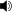 soprán ; S ; ženský ; h – c3, tj. 246 – 1046 Hz ; c1 – a2, tj. 261 - 880 Hz mezzosoprán ; mS ; ženský ; g – a2, tj. 196 – 880 Hz ; a – f2, tj. 220 - 698 Hz alt ; A ; ženský ; e – e2, tj. 164 – 659 Hz ; f – d2, tj. 174 - 587 Hz kontraalt ; cA ; ženský ; ; kontratenor ; cT ; mužský ; ; překrývá se s altem – sopránem tenor ; T ; mužský ; H – a1, tj. 123 – 523 Hz ; c – a1, tj. 130 - 440 Hz baryton ; Bt ; mužský ; G – e1, tj. 98 – 392 Hz ; A – f1, tj. 110 - 349 Hz basbaryton ; bBt ; mužský ; F – c1 ; G – fis1 bas ; B ; mužský ; E – h, tj. 82 – 329 Hz ; E – e1, tj. 82 - 329 Hz kontrabas ; cB ; mužský ; G1 – c ; Alternativní hlasové technikyKromě klasického zpěvu existuje ještě několik hlasových technik, které se vyvinuly buď jako součást lidové hudby některých národů, nebo v prostředí západní umělé a populární hudby. Patří mezi ně: Alikvotní zpěv – technika, pomocí které lze zesílit alikvotní tóny, přirozeně obsažené v hlase a vytvořit iluzi dvojhlasého zpěvu, mezi alikvotní zpěv se zařazuje i hrdelní zpěvSprechgesang – technika, která se nachází přibližně napůl cesty mezi řečí a zpěvem. Využil ji například Arnold Schoenberg ve své skladbě Pierrot LunaireRap – rytmická recitace. Důraz je kladen hlavně na text, výslovnost, frázování a rytmus, spíše než na vytváření tónůBeatbox – nápodoba zvuků bicích nástrojů a perkusí pomocí hlasuScat – improvizovaný jazzový zpěv beze slov nebo s nesmyslným textemGrowling – z anglického growl = mručet, vrčet. Technika velmi hlubokého mručení, řevu, která se vyvinula jako součást death metalové hudbyJódlování – technika, která je součástí lidové hudby v Alpských zemích, převážně v Rakousku a Švýcarsku. Je založena na velkých a rychlých intervalových skocích, které jsou navíc doprovázeny změnou hlasového rejstříku. Nižší tón je zpíván prsním rejstříkem a vyšší pak falzetemBrumendo – zpěv bez artikulace, se zavřenými ústy (zvuk "m" nebo "hm").Screaming – hrdelní řev,používaný hlavně v metalu a příbuzných stylech, zpívají se s ním buď celé písně nebo jen úseky.Scream – jednorázové zařvání používané hlavně v rocku a metalu. Může být vysoké, nízké nebo střední. Může být krátké nebo také velice dlouhé, může se při něm měnit tonina ale na rozdíl od screamingu se nezpívají žádná slova.Poruchy hlasuJakákoliv patologická[zdroj?] změna hlasu (chrapot, přeskakování, změna výšky atd.) – dysfoniešepot – hlasivky nekmitají – afonieztráta vyvinuté řeči při poškození mozku – afázie[zdroj?]ztráta po fyzickém nebo psychickém traumatu – mutismus[zdroj?] , němotavysoký hlas při i po pubertě[zdroj?] – puberphoniePoruchami hlasu se zabývá foniatrie, specializovaná disciplína otorinolaryngologie neboli ORL – „ušní, nosní, krční“, nápravou poruch řeči pak logopedie. Reference  Fant GM. Acoustic theory of speech production. The Hague: Mouton, 1960     ŠVEC, Jan: Studium mechanicko-akustických vlastností lidského hlasu. (Dizertační práce). Olomouc: Univerzita Palackého, Přírodovědecká fakulta, Katedra experimentální fyziky, 1996, https://www.researchgate.net/publication/311087009_Studium_mechanicko-akustickych_vlastnosti_zdroje_lidskeho_hlasu_Dizertacni_prace     TITZE, Ingo R.: Principles of voice production (second printing). Iowa City, IA: National Center for Voice and Speech, 2000     SKARNITZL, Radek: Znělostní kontrast nejden v češtině, Epocha, Praha, 2011     PALKOVÁ, Zdena: Fonetika a fonologie češtiny, Karolinum, Praha, 1997     ŠVEC, Jan G., GRANQVIST, Svante: Tutorial and guidelines on measurement of sound pressure level in voice and speech. J Speech Lang Hear Res 61: 441-461, 2018.     ČSN EN ISO 9921: Ergonomie - Hodnocení řečové komunikace . Praha: Český normalizační institut, 2004     Guiness World Records. Loudest scream (individual). http://www.guinnessworldrecords.com/worldrecords/67537-loudest-scream-individual, 2017   ŠRÁMKOVÁ H, GRANQVIST S, FÜRST T, ŠVEC JG: Měření dynamického rozsahu lidského hlasu. Akustické listy 17: 11-18, 2011.BřichomluvectvíBřichomluvectví je druh jevištního umění, založený na schopnosti měnit hlas a napodobovat různé zvuky. Břichomluvec nejčastěji vystupuje s loutkou a vede s ní dialog zpravidla komického obsahu, přičemž normálním hlasem mluví za sebe a změněným odpovídá za figurínu. Aby se v publiku vyvolala iluze, že loutka sama hovoří, nesmí břichomluvec při jejích replikách pohybovat rty; proto se břichomluvecké scénáře píší tak, aby pokud možno neobsahovaly bilabiální souhlásky.[1]Ve starověku se břichomluvectví používalo k náboženským účelům: kněží při obřadech promlouvali změněným hlasem, aby ostatní přesvědčili o své schopnosti komunikovat s oním světem. Zdatnou břichomluvkyní byla například Pýthia.[2] Postupem času přestal tento trik zabírat a břichomluvectví se provozovalo pro zábavu. V osmnáctém století vystupovali břichomluvci v londýnském Sadler's Wells Theatre, známými provozovateli tohoto umění byli baron de Mengen nebo Alexandre Vattemare. Za zakladatele moderního břichomluvectví je pokládán Fred Russell, který začal vystupovat roku 1879.[3] Pod jeho vlivem se v první polovině 20. století stal tento žánr populární ve vaudevillech zejména v anglicky mluvícím světě. Mediálně známými břichomluvci byli The Great Lester (vlastním jménem Marian Czajkowski) s loutkou jménem Frank Byron, Jr. a Edgar Bergen, který vystupoval v americké rozhlasové show The Chase and Sanborn Hour. Příkladem toho, že břichomluvectví může fungovat i v moderní době, je Jeff Dunham, jehož skeče s loutkou „mrtvého teroristy Ahmeda“ uplatňují černý humor a aktuální politickou satiru.[4] Břichomluvkyně Zillah (vlastním jménem Cecilia Andrénová) vyhrála roku 2007 televizní soutěž Švédsko má talent.Chorobná hrůza z břichomluveckých loutek se nazývá automatonofobie.[5] S představou, že taková loutka může mít vlastní osobnost, operují filmy Kouzlo a Dětská hra nebo povídka Raye Bradburyho A tak zemřela Rjabušinská. Také v seriálu Simpsonovi vystupuje mediálně úspěšná loutka Gabbo, která sekýruje svého majitele.K dalším vynikajícím břichomluvcům patří i Paul Zerdin (http://www.paulzerdin.com/,Velká Británie, 42 let v roce 2015), který v roce 2015 vyhrál populární soutěž America's Got Talent. Jeho nejpopulárnější loutkou je chlapec Sam, miminko Baby a dědeček Albert. Paul vyniká mimo jiné vynikajícím napodobením dětského hlasu či pláče. Velmi rychle umí střídat hlas svůj a loutky, což je nesmírně náročné.Už v 80. letech patřil ke nejlepším (a stále patří) Dan Horn (USA), který používá řadu loutek - vynikající je dědeček Orson či Casandra. Dan Horn u Orsona používá pro vodění rukou loutky krátké vodící tyče, které výborně zvýrazňují pohyb.Břichomluvectví vyžaduje značnou přípravu scénáře, který musí být vtipný a zábavný. Dále dokonalé rozlišení pohybů a řeči břichomluvce a loutky. Je to mnohaletá práceReference  http://www.carolgreene.com/education/vent/talk.html   http://www.kimn.net/vent/history.htm   http://news.bbc.co.uk/2/hi/uk_news/england/london/8265670.stm   http://www.cc.com/comedians/jeff-dunham   http://common-phobias.com/automatono/phobia.htmHovorový kanálHlasové pásmo nebo rozsah hlasových kmitočtů je rozsah frekvencí zvukového spektra používaný pro přenos řeči. V telefonii se pro přenos hlasu používá frekvenční pásmo 300 až 3400 Hz. Také pásmo ultranízkých frekvencí elektromagnetického spektra o frekvencích 300 až 3000 Hz bývá nazýváno hlasové frekvence, neboť se jedná o reprezentaci zvukového vlnění elektromagnetickým signálem v základním pásmu. V systémech nosné telefonie je šířka pásma přiděleného pro přenos jednoho hlasového kanálu včetně ochranných pásem obvykle 4 kHz. V systémech pulzně kódové modulace v digitální telefonní síti se používá vzorkovací frekvence 8 kHz v souladu se Shannonovým teorémem, podle něhož musí být pro efektivní rekonstrukci původního signálu použita vzorkovací frekvence (8 kHz) alespoň dvojnásobně vyšší než jsou nejvyšší složky hlasové frekvence, které je třeba před vzorkováním v diskrétních časových okamžicích omezit vhodným filtrem (dolní propustí). Přenos základní frekvence hlasuZajímavostí je, že základní frekvence většiny hlasů dospělých lidí (u mužů zpravidla 85 až 180 Hz a u žen 165 až 255 Hz) leží mimo uvedený frekvenční rozsah[1][2]. Díky dostatku vyšších harmonických kmitočtů v signálu se uplatňuje efekt chybějícího základního tónu, který vytváří dojem přítomnosti základního tónu. ReferenceV tomto článku byl použit překlad textu z článku Voice frequency na anglické Wikipedii.   TITZE, I. R. Principles of Voice Production. [s.l.]: Prentice Hall (aktuálně publikováno NCVS.org), 1994. 188 s. ISBN 978-0-13-717893-3.   BAKEN, R. J. Clinical Measurement of Speech and Voice. Londýn: Taylor a Francis Ltd., 1987. 177 s. ISBN 1-5659-3869-0.Řečové postiženíŘečové postižení je jakákoliv porucha řečového ústrojí, tzn. hlasivek či hrtanu, která se projevuje špatnou mluvou či dokonce neschopností mluvit – němotou. Řečové poruchy se také mohou projevit špatným nacházením slov, např. afázií[zdroj?], zrychlenou mluvou nebo třeba koktavostí. Existují rovněž řečová postižení, která se projevují špatnou výslovností některých písmen, zejména souhlásky r. Řečová postižení v dětském věku a léčbaDětský věk je ideální pro rozvoj jazykových dovedností, a proto je nutné, aby se s dětmi minimálně do šesti let hodně mluvilo. Děti, které vyrůstaly bez nedostatečných zvukových vjemů můžou poté mít problém s nedostatečnou slovní zásobou. Avšak i u dětí se mohou vyskytnout různé poruchy, které je už nutno léčit přes logopeda. Patří sem špatné vyslovování hlásek r, ř a l. Mezi jiné řečové vady patří rovněž drmolení a koktavost nebo špatná artikulace. Tato postižení je nutno léčit co nejdříve, jelikož v dospělém věku se odbourávají hůře než v dětském. Řečové postižení způsobená úrazemJedná se již o nevratná nebo špatně léčitelná postižení, které se neléčí přes logopeda, ale je zde nutná i lékařská pomoc. Poruchy řeči způsobené nemocemi a úrazem mohou být například špatně provedená operace štítné žlázy, při níž může dojít k narušení hlasivek, a tím pádem i poškození hlasového ústrojí, což může mít za následek i němotu. Dalším problémem může být rovněž také zhoubný nádor hlasivek a hrtanu. Člověka může připravit o řeč i závažné poranění jazyka.